Отчёт МБУ «ДК МО Незамаевское СП» о проведении мероприятия  к Дню инвалидов.5 декабря 2018 года в Доме культуры прошёл праздничный концерт, посвящённый Дню инвалида. Концертная программа прошла в большом зрительном зале: в концерте принимали участие фольклорная группа «Казачьи напевы» ,вокальный народный ансамбль «Еюшка», солисты ДК :  Дрягина Т., Холостовская Е., Изюмская Е., Серый А.  Зрители смогли посмотреть театрализованную  сценку, которую подготовили Дрягина Т., Козина В. Праздник продолжился чаепитием.На мероприятии присутствовало - 60 человек.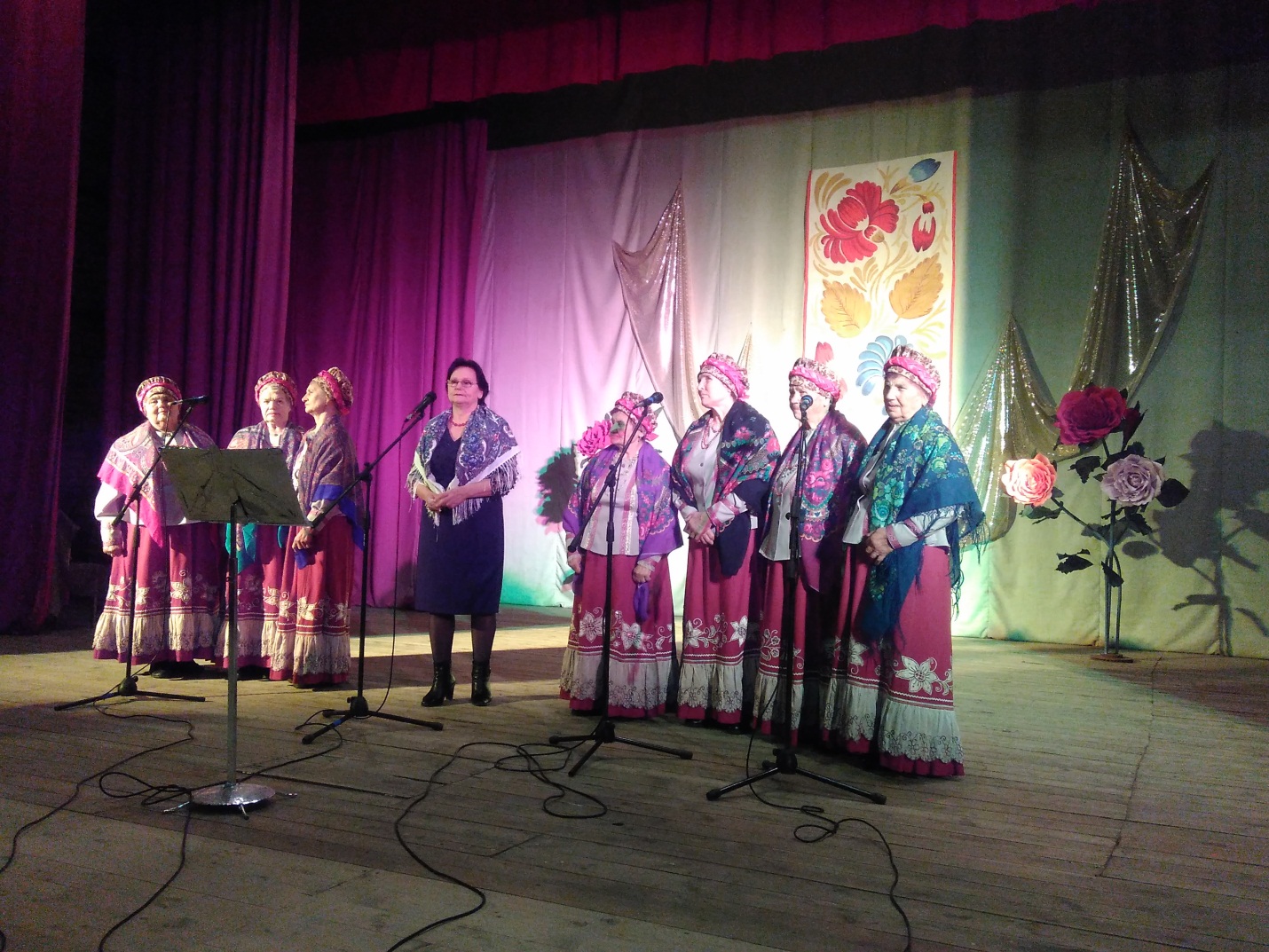 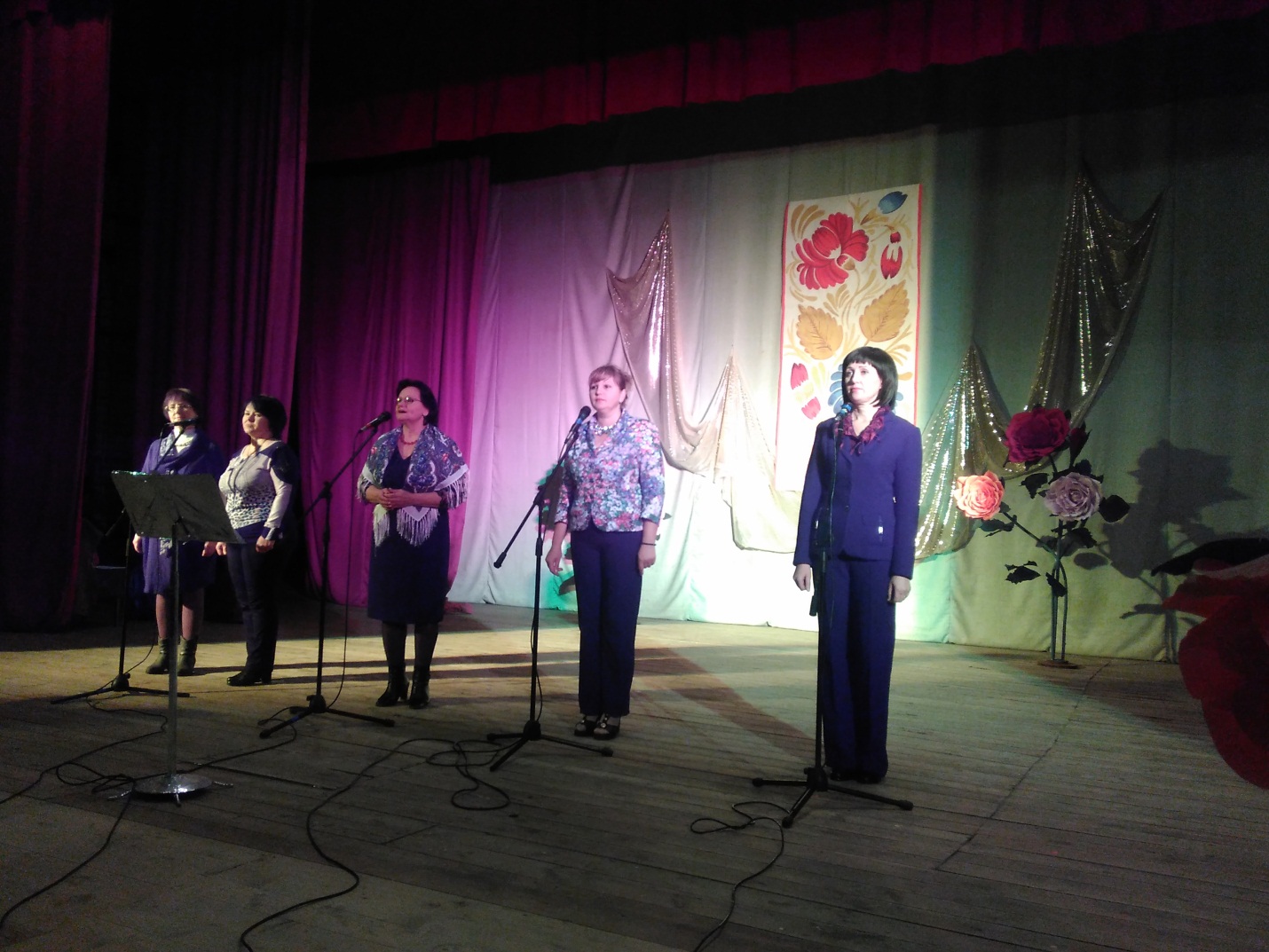 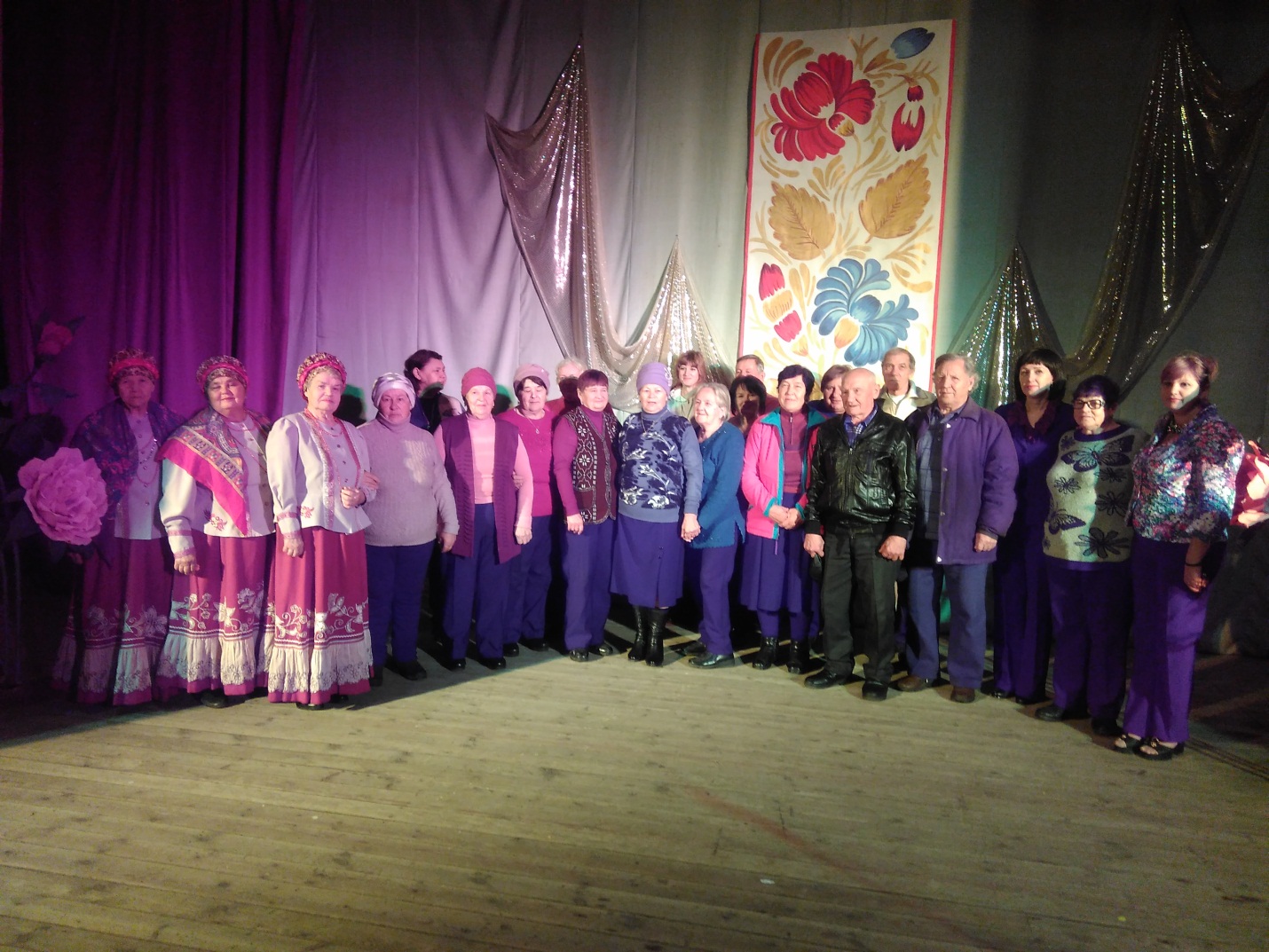 